CITY OF WALNUT GROVE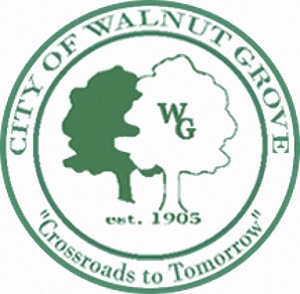 June 12, 2023 - 7:00pm1021 PARK STREET MUNICIPAL BUILDINGMAYOR AND COUNCILCouncil Called Meeting AgendaCALL TO ORDERINVOCATIONPLEDGE OF ALLEGIANCEROLL CALLAGENDA NEW BUSINESSBudget ReviewADJOURN 